О закреплении муниципальных общеобразовательных учреждений ЯМР, реализующих основные общеобразовательные программы начального общего, основного общего и среднего общего образования, за конкретными территориями ЯМР на 2024 годВ соответствии с пунктом 3 статьи 67 Федерального закона от 29 декабря 2012 года № 273-ФЗ «Об образовании в Российской Федерации», приказом Минпросвещения России от 2 сентября 2020 года № 458 «Об утверждении Порядка приема на обучение по образовательным программам начального общего, основного общего и среднего общего образования», приказом Минпросвещения России от 6 апреля 2023 года № 240 «Об утверждении Порядка и условий осуществления перевода обучающихся из одной организации, осуществляющей образовательную деятельность по образовательным программам начального общего, основного общего и среднего общего образования, в другие организации, осуществляющие образовательную деятельность по образовательным программам соответствующих уровня и направленности», Законом Ярославской области от 21 декабря 2004 года № 65-з «О наименованиях, границах и статусе муниципальных образований Ярославской области», в целях обеспечения территориальной доступности общеобразовательных учреждений и реализации права граждан на образование, Администрация района постановляет:Закрепить муниципальные общеобразовательные учреждения Ярославского муниципального района, реализующие основные общеобразовательные программы начального общего, основного общего и среднего общего образования, за конкретными территориями Ярославского муниципального района на 2024 год согласно приложению.Руководителям муниципальных общеобразовательных учреждений Ярославского муниципального района, указанных в пункте 1 постановления, обеспечить в 2024 году прием граждан, имеющих право на получение общего образования и проживающих на территории, за которой закреплено соответствующее общеобразовательное учреждение.Признать утратившими силу следующие постановления Администрации Ярославского муниципального района:- от 14.02.2023 № 328 «О закреплении муниципальных общеобразовательных учреждений ЯМР, реализующих основные общеобразовательные программы начального общего, основного общего и среднего общего образования, за конкретными территориями ЯМР на 2023 год»;- от 28.03.2023 № 672 «О внесении изменений в постановление Администрации ЯМР от 14.02.2023 № 328 «О закреплении муниципальных общеобразовательных учреждений ЯМР, реализующих основные общеобразовательные программы начального общего, основного общего и среднего общего образования, за конкретными территориями ЯМР на 2023 год».Контроль за исполнением постановления возложить на заместителя Главы Администрации ЯМР по социальной политике Е.В. Мартышкину.Постановление вступает в силу со дня официального опубликования.ВРИО Главы Администрации ЯМР                                                                     А.Н. КошлаковПРИЛОЖЕНИЕк постановлению Администрации ЯМР от _________ № ____Закреплениемуниципальных общеобразовательных учреждений Ярославского муниципального района, реализующих основные общеобразовательные программы начального общего, основного общего и среднего общего образования, за конкретными территориями Ярославского муниципального района на 2024 годЗаместитель Главы Администрации ЯМР по социальной политике __________________Е.В. Мартышкина«___»_____________2024 г.  Начальник правового управления  Администрации ЯМР ________________________ О.Ю. Килипченко«____»____________2024 г.Начальник управления образованияАдминистрации ЯМР___________________Л.Ю. Корсакова«____»____________ 2024 г.Электронная копия сдана:                                            Ряжских Анна Владимировна8(4852) 25-22-23Направить:в дело –  2 экз.Управление образования – 2 экз.Газета «Ярославский агрокурьер» – 1 экз.Итого: 5 экз.№ п/пОбщеобразовательное учреждениеНаименование населенного пункта Ярославского муниципального районаМОУ Григорьевская СШ ЯМРд. Григорьевское, с. Аристово, д. Богословка, д. Боярское, д. Головинское, д. Думино, ДНП «Лесная сказка», д. Русаново, д. Колокуново, д. Поречье, д. Подосениха, д. Скоморохово, д. Юрьево, д. Бор, д. Коробово, д. Матренино, тер. СНОТ «Красный Бор», тер. СНТ «Орион», СНОТ «Бор», тер. ДНП «Заволжская Ривьера», тер. ДНП «Шиголость», тер. ТСН «Жуково», тер. «Живой источник»,  тер. Шиголость – 2МОУ Дубковская СШ ЯМРд. Большое Темерово, д. Гончарово, п. Дубки, д. Зиновское, д. ЧерелисиноМОУ Ивняковская СШ ЯМРп. Ивняки, д. Бельково, д. Березовки, д. Бойтово, д. Воробьево, д. Горбуново, д. Зверинцы, д. Иваново-Кошевники, д. Коровайцево, д. Костино, д. Леонтъевское, д. Медведково, д. Никульское, д. Осовые, д. Прикалитки, д. Раздолье, д. Ременицы, д.СабельницыМОУ Иванищевская СШ ЯМРд.Баканово, д.Голенцево, д.Гридино, д.Дорогилино, д.Дулепово, д.Есемово, д.Иванищево, д.Ивково, д.Каблуково, д.Колокуново, д.Корнево, д.Крюково, д.Нагавки, д.Пономарево, д.Старово, д.Филинское, д.Хламовское, д.Черемсаново, д.ЮриноМОУ Карачихская СШ ЯМРд. Ивановский Перевоз, д.Курилково, д.Суринское, д.Чурилково, п.Карачиха, д.Ломки, с.Пахна, д.Пеньки, п.СуринскийМОУ Красноткацкая СШ ЯМРп. Красные Ткачи, д.Белкино, д.Бечихино, д.Боровая, с.Введенье, д.Ершово, д.Зманово д.Комарово, д.Кормилицино, д.Королево, д.Лупычево, д.Матьково, д.Митино, д.Ноготино, д.Прасковьино, д.Прохоровское, д.Селифонтово, д.Чуркино, п. пансионата «Ярославль», МОУ Кузнечихинская СШ ЯМРд.Кузнечиха (Кузничихинский с/о), д.Борисово, д.Бутрево, д.Василево, д.Коптево, с.Наумово, д.Подвязново, с.Пономарево, д.Почаево, с.Прусово, с.Сереново, тер. СНТ Надежда, станция 4 км, д.Филино, д.Юрятино, станция 296 км, д.Андреевское, д.Большое Филимоново, д.Гаврилово, д.Калинтьевская, д.Ларино, д.Липовицы, д.Малое Филимоново, д.Семеново, д.Сентьевская, д.Терентьевская, д.Шехнино, тер. СНТ Заволжье, тер. СНТ Ёлочка, тер. СНТ Нива, тер. СНТ Полянки, тер. ТСН «Грибовка», тер. ТСН Звенящие сосны, тер. СНТ Рябинушка - 2, тер. ТСН РябинушкаМОУ Курбская СШ ЯМРс.Курба, д.Алеханово, д.Большое Макарово, с.Васильевское, д.Девятово, с.Дегтево, д.Карповское, д.Котово, д.Лаптево, д.Малое Макарово, с.Михайловское, д.Меленки, д.Нагорное, с.Новленское, д.Семеновское, д.Скрипино, д.Слободка, д.ТрощеевоМОУ Лучинская СШ ЯМРд.Афинеево, д.Бекренево, п.Нагорный, д.Бегоулево, д.Внуково, д.Корюково, с.Лучинское, д.Руденки, д.Сенчугово, д.Телегино, д.Хомутово, п.Щедрино, д.ЯмищиМОУ Леснополянская НШ им.К.Д. Ушинского ЯМРд.Красный Бор, п.Красный Бор, р.п. Лесная Поляна МОУ Михайловская СШ ЯМРс.Григорьевское, д.Дулово, п.Затон, д.Калинино, д.Кипелки, п.Красный Волгарь, п.Красный Холм, д.Крюковское, д. Максимовское, п.Михайловский, д.Некрасово, д.Новая, д.Патерево, д.Платуново, д.Попадьино, д.Скоково, СНТ «Ветеран», тер. СНТ «Строитель», д.Турыгино, д.Хабарово, д.Харитоново, д.Ченцы (с.п. Ивняковское), п.Ченцы, д.Шоломово, д.Щеглевское, д.Юрьево, д.Ямино МОУ Мокеевская СШ ЯМРд.Мокеевское, д.Акишино, д.Алексеевское (Лютовский с/о), д.Анискино, д.Бердицино, д.Васильево, с.Высоцкое, д.Жабино, д.Исаково, д.Ключи, д.Когаево, д.Куричьево, с.Лютово, ст.Лютово, д.Мальгино, д.Мужево, д.Мутовки, д.Новоселки (Лютовский с/о), д.Облесцево, д.Палутино, д.Пашино, д.Погорелки, д.Приволье, д.Росляково, д.Рохма, д.Сатыево, с.Сеславино, д.Скородумки, д.Софряково, д.Студеново, д.Твердино, д.Торговцево, д.Ушаково, д.Федоровское, д.Харлово, д.Щипцово, д. ЯковлевоМОУ Мордвиновская СШ ЯМРд.Мордвиново, д.Афонино, с.Балакирево, д.Белягино, д.Большое Симоново, д.Выездново, д.Гаврицы, д.Глинново, д.Давыдово, с.Дмитриевское, д.Дубовицы, д.Ерденево, д.Ермольцево, д.Закоторосье, д.Запрудново, д.Иванцево, с.Игрищи, д.Исаево, д.Калачиха, д.Клещево, д.Колесово, д.Красково, д.Лесково, д.Лопырево, д.Малое Симоново, д.Михеево, д.Новоселки (Мордвиновский с/о), д.Осташково, д.Павловское, д.Павлухино, д.Подоль, д.Пуплышево, с.Резанино, д.Рожновки, д.Седельницы, д.Семеновское, д.Семухино, с.Сидоровское, д.Щеколдино, д.ЩукиноМОУ Сарафоновская СШ ЯМРс.Сарафоново, д. Ананьино (Ивняковское с/п), д.Бардуково, д.Бекренево, д.Бовыкино, д.Большая Поповка, д.Большое Домнино, д.Борисково, д.Бузаркино, д.Васюково, д.Городищи, д.Гридино, д.Губцево, д.Давыдовское, д.Демково, д.Дорожаево, д.Ефремово, д.Жуково, д.Залесье, д.Зяблицы, д.Ильино, д.Козульки, д.Костяево, д.Котельницы, д.Красная Горка, д.Курилово, д.Ларино, д.Малое Домнино, д.Матвеевское, д.Михальцево, д.Молозиново, д.Новлино, с.Пажа, д.Першино, д.Пестово, д.Петелино, д.Подберезново, д.Поповка, д.Порошино, п.Садовый, п.Смена, с.Спасское, ст.Тенино, д.Терехово, д.Трубенинское, д.ХозницыМОУ Спасская СШ ЯМРд.Алферово, д.Андреевское, д.Бессмертново, с.Григорцево, с.Григорьевское, д.Давыдово, тер. ДПК «Ле-Вилль»,д.Евково, д.Евстигнеево, д.Ерсловское, д.Залужье, д.Иванково, д. Игнатово, д.Измайлово, д.Ильинское, д.Клинцево, д.Козлятево, д.Коломино, д.Копытово, д.Корзново, д. Коченятино, ст. Коченятино, д.Кузьминское, д.Курдеево, д.Ладыгино, д.Лыса-Гора, д.Левцово, д.Максуры, д.Мамаево, д. Маньково, д. Медведево, д.Михайловское, д.Нечуково, д.Никиткино, д.Ново, д.Одарино, д.Павловское, д.Петрово, д.Погорелки, д.Полтево, д.Пучково, при ж/д ст. Пучковский, д.Романцево, д.Росторопово, д.Селехово, д.Сельцо, д. Семеновское, д.Сосновцы, с.Спас-Виталий, д.Студенцы, д.Точища, с.Ушаково, д.Фатьяново, д.Хмельники, д.Худяково, д.Черкасиха, д.Черкасово, д.Язвицево, тер. СНТ Надежда, тер. СНТ ОрбитаМОУ СШ им.Ф.И. Толбухина ЯМРс.Толбухино, д.Аксеновская, с.Андроники, д.Буконтьево, д.Бухалово, х.Быстреник, д.Дор, д.Дубовики, д.Еремино, д.Зубарево, д.Каликино, д.Климатино, д.Козулино, д.Копосово, д.Курманово, д.Малое Степанцево, д.Мусоловка, д.Никифорово, д.Озерки, д.Павловское, д.Петряйки, д. Пожарово, д.Починок, д.Савкино, с.Сандырево, д.Сивцево, д.Сухарево, д.Троицкое, д.Феклино, д.Ям, д.Ясино, д.Уткино, п. при ж/д ст. УткиноМОУ Туношёнская СШ ЯМРс.Туношна, д.Бреховская, п.Волга, д.Воробино, д.Заборное, д.Дмитриево, п.Дорожный, д.Коргиш, д.Малышево, д.Образцово, д.Орлово, с.Петрово, д.Поляны, с.Сопелки, д.Сорокино, д.Телищево, ст.Телищево, д.Чернеево, д.Ярцево, д.Большая, д.Исаково, с.Красное, д.Мигачево, д.Петраково, д.Усково, д.Юрьевское, п.Туношна-городок 26, д. Семеновское, нп. Туношна-дом интернатМОУ НШ п. Заволжье ЯМРд.Жуково, п.Заволжье, д.Шебунино, п.Шебунино, ДНП «Василёк» МОУ СШ п. Ярославка ЯМРд.Беркайцево, д.Большие Жарки, д.Большое Ноговицыно, д.Васильцово, д.Ватолино, д.Дедова Гора, д.Дудинское, д.Исайцево, д.Козлово, п.Красное, д.Курдумово, д.Малые Жарки, д.Малое Ноговицыно, д.Меньшиково, д.Мологино, д.Нестерово, д. Ноговицыно, с.Пазушино, д.Поддубново, д.Починки, д.Ракино, д.Рютнево, д.Софино, с.Толгоболь, с.Устье, с.Федоровское, д.Филатово, д.Филисово, д.Якимцево, д.Ишманово, д. Шелепино, п.Ярославка, МОУ Ананьинская ОШ ЯМРд.Ананьино, д.Борисово, д.Волково, д.Голенищево, с.Еремеевское, д.Ерихово, д.Климовское, д.Першино, д.Подолино, д.Поповское, д.Сарафоново (Телегинский с/о), д.Сергеево, д.Тимошино, д.Худково, д.Алексеевское, д.ЦеденевоМОУ Глебовская ОШ ЯМРд.Глебовское, д.Аксенцево, д.Артемуха, д.Василево, д.Гусаково, д.Давыдово, д.Дмитриевское, д.Долгуново, д.Ермаково, д.Конищево, д.Кувшинцево, д. Кузнечиха (Глебовский с.о.), д.Мартьянка, д.Муравино, д.Муханово, д.Нефедницино, д.Обухово, д.Павловское, д.Подовинниково, д.Поповское, д.Прокшино, с.Раменье, д.Спас, д.Степанцево, д.Тарантаево, д.Чернышево, д. ЧуровоМОУ Карабихская ОШ ЯМРд.Карабиха, д.Бурмосово, д.Василево, д.Высоко, д.Опарино, д.Петровское, д.Спицино, п.Речной, д.ШепелевоМОУ Медягинская ОШ ЯМРд.Бисерово, д.Васильевское, с.Гавшинка, д.Гумнищево, д.Зинино, д.Каменка, д.Кузьмино, д.Кустово, с.Медягино, д.Чакарово, д.Юдово, МОУ Козьмодемьянская ОШ ЯМРп.Козьмодемьянск, д.Барское, д.Барышкино, д.Борисцево, д.Вощино, д.Ефремово, с.Козьмодемьянск, д.Кочегино, д.Курилово, д. Лаптево (Карабихский с/о), д.Матвеево, д.Панфилки, д.Писцово, д.Плотинки, д.Починки, с.Солонец, д.Юково МОУ Пестрецовская ОШ ЯМРд.Пестрецово, д.Алешково, д.Боброво, д.Болково, д.Бортниково, д.Ботово, д.Браташино, д.Глухово, д.Головинское, д.Дымокурцы, д.Ермолово, д.Ильинское, д.Кобыляево, д.Кульнево, д.Лобаниха, д.Малое Болково, д.Маньково, д.Мишуково, д.Мостец, д.Павлеиха, д.Пенье, д.Петелино, д.Пограиха, д.Поленское, д.Скородумово, д.Тереховское, д.Федорино, д.Ченцы (Пестрецовский с/о), д.Якалово, д.Якушево, д.Ляпино, д.Полесье, тер. ТСН Браташино, СНТ Восход, СНТ Зеленая роща, тер. ДНП Синее озеро, тер. ДНП Заозерье, тер. ДНП Ларинка, СНТ Нептун, тер. СНТ Калинка,  тер. СНТ Росток массив Росток-2, тер. СНТ Ротор, тер. СНТ Сосновый Бор, тер. СНТ Соснячок, с/т Золотая роща, тер. СНОТ Соснячок, СНОТ Росток, тер. СНТ Коровеж, тер. СНТ Русьмебель, тер. СНТ Сосновый Бор, СНТ Строитель - 2, СНТ Энергетик - 2, СНТ Связист, тер. СНТ Березка - 1, тер. ДНП Новые сады, тер. ТСН Айхал-Ярославль,  тер. ТСН Новые сады-3, тер. ТСН Заволжское, тер. СНТ Заря-2 МОУ Ширинская ОШ ЯМРд. Антроповское, д.Аристово, д.Балакирево, с. Богослов, д.Давыдково, д.Дряхлово, д. Ефремово, д.Конищево, д.Марьино, д.Наумовское, д.Никоновское, д.Петрунино, д.Починки, д.Сворково, д.Соловарово, д. Суховерково д. Тимохино, д.Хренино, д. Чуркино, с.Ширинье, д.Юркино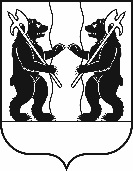 